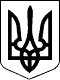 РАХІВСЬКА РАЙОННА державна адміністраціяЗАКАРПАТСЬКОЇ  ОБЛАСТІР О З П О Р Я Д Ж Е Н Н Я31.07.2020                                             Рахів                                                 № 228 Про затвердження проекту землеустрою щодо відведення земельної ділянки приватної власності, цільове призначення якої змінюється, за межами населеного пунктуВідповідно до статей 6, 16, 39 Закону України „Про місцеві  державні  адміністрації”, статей 17, 20, 50, 186-1, 207 Земельного кодексу України,     статті 19 Закону України ,,Про регулювання містобудівної діяльності”, враховуючи витяг з Державного реєстру речових прав на нерухоме майно про реєстрацію права власності 29.08.2017 № 95670988, розпорядження голови райдержадміністрації 20.05.2019 № 165 ,,Про затвердження детального плану території щодо зміни цільового призначення земельної ділянки, за межами населеного пункту”, розроблений проект землеустрою щодо відведення земельної ділянки приватної власності, цільове призначення якої змінюється та звернення громадянина Вечеринюка Петра Миколайовича:       1. Затвердити громадянину Вечеринюку Петру Миколайовичу, мешканцю                            /////////////////////////////////////////////////////////////////////////////////////, проект землеустрою щодо відведення земельної ділянки приватної власності, цільове призначення якої змінюється із земель для ведення особистого селянського господарства у землі для індивідуального садівництва, кадастровий номер 2123682200:05:001:0006 площею , землі Видричанської сільської ради, за межами населеного пункту.       2. Контроль за виконання цього розпорядження покласти на першого заступника голови державної адміністрації Турока В.С. Голова державної адміністрації                                            Віктор МЕДВІДЬ